WattNom : James WattNationalité : BritanniquePériode de temps : 1736- 1819Oeuvre : Machine à vapeurDurant quelle époque : Révolution industrielleLieu : AngleterrePetite explication : Sa machine est cinq fois plus puissante que celle de Newcomen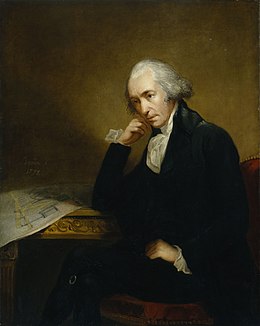 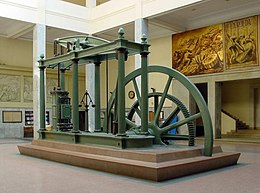 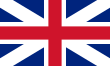 